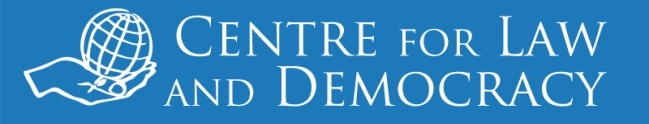 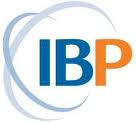 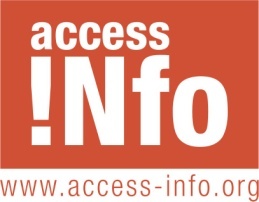 The Ask Your Government! 6 Question Campaign – Results by CountryCOUNTRYRTI Law years in forceAverage attemptsAverage time to respondInformation ReceivedIncomplete InformationInfo Not HeldMute RefusalOther OutcomeTotal PositiveTotal CompliantAlbania111.541311145Algerianone3.088600Angola43.0832422Argentinanone1.83914155Armenia71.0135156Azerbaijan51.333113125Bangladesh13.090600Bolivianone2.3684244Bosnia-Herzegovina82.74813246Botswananone2.771211234Brazilnone2.7723333Bulgaria101.53141156Burkina Fasonone3.0892422Cambodianone2.7753333Cameroonnone3.075600Canada271.03011426Chadnone3.0712422Chile11.53832155Colombia251.03132156Costa Ricanone2.35832156Croatia72.03932156Dominican Republic62.05823155DRCnone1.861022222East Timornone3.090600CountryRTI Law YearsAverage AttemptsAverage TimeInformation ReceivedIncomplete InformationInformation Not HeldMute RefusalOtherTotal PositiveTotal CompliantEcuador62.810232155El Salvadornone1.85113244France322.8871511Georgia101.3114266Germany42.82741156Ghananone3.08713244Guatemala11.31032155Honduras42.37212333India51.8483366Iraqnone2.2905100Italy202.07022224Kazakhstan01.5314246Kenyanone2.77411412Kosovo71.748113125Kyrgyz Republic32.245211234Liberianone3.090600Macedonia42.872112224Malawinone2.36311422Malaysianone2.5791511Malinone3.08522244Mexico72.77313246Moldova101.3304246Mongolianone2.053212135Montenegro51.3195156Morocconone2.8811511Mozambiquenone2.57012311Namibianone2.0604266New Zealand271.0325166Nicaragua33.090600Nigerianone3.0905100Norway401.850111323CountryRTI Law YearsAverage AttemptsAverage TimeInformation ReceivedIncomplete InformationInformation Not HeldMute RefusalOtherTotal PositiveTotal CompliantPakistan83.0872422Papua New Guineanone3.09623122Philippinesnone1.2153336Poland82.0523333Portugal172.366221124Romania91.82723125Russia11.76221336Senegalnone2.77811422Serbia61.3385156Sierra Leonenone2.78313211Slovenia72.2315156South Africa92.25723156Spainnone2.77612313Sri Lankanone3.04514115Tajikistan82.78313211Tanzanianone1.8902422Trinidad and Tobago93.090600Turkey61.06411412Uganda42.8781511Ukraine181.04132156USA432.246131145Venezuelanone3.090600Yemennone1.3905100Zambianone3.08511412Zimbabwe82.87712313Totals / Averages2.262125936218416218280